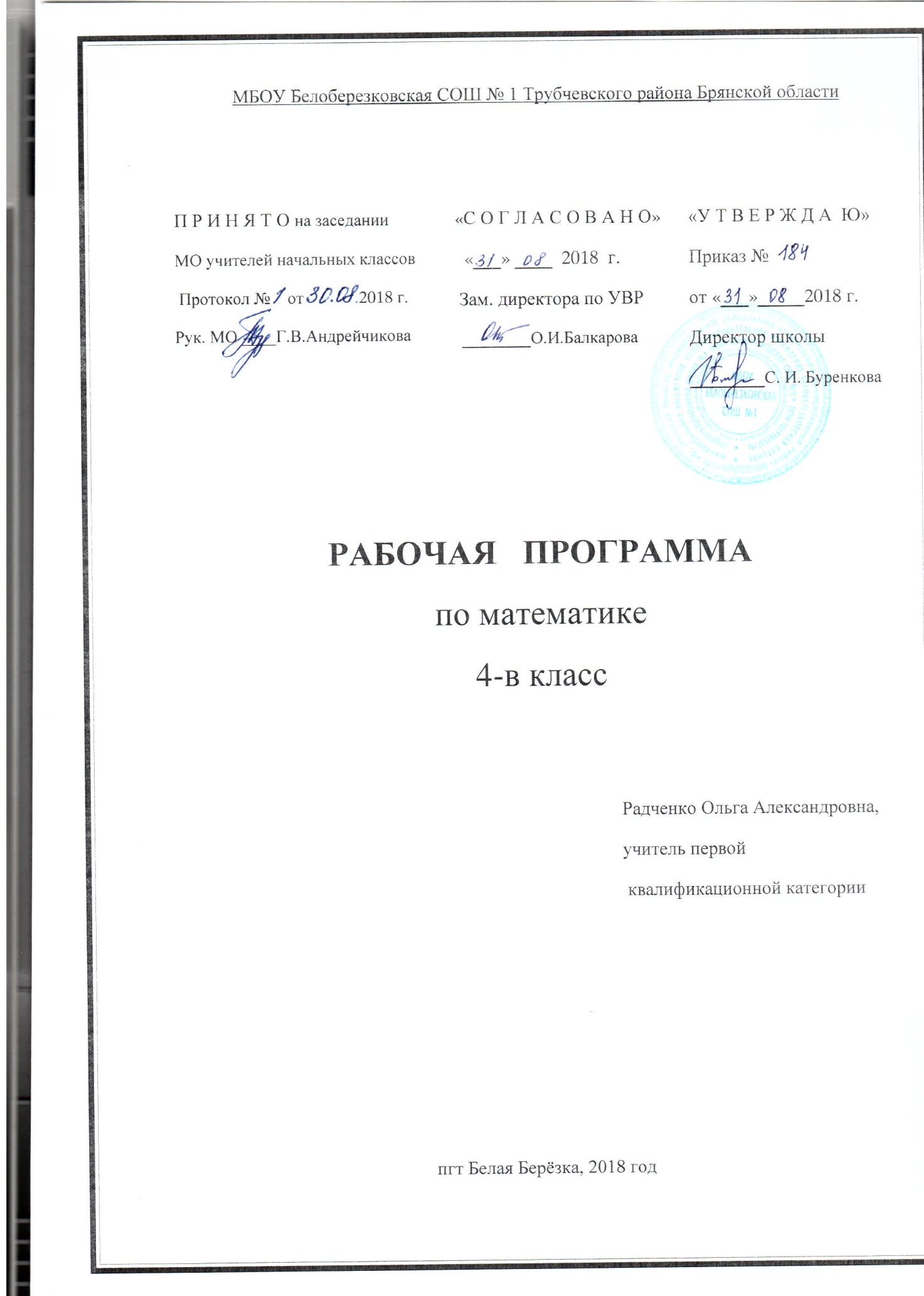 Пояснительная запискаРабочая программа по  математике  для 4 класса разработана в соответствии с Положением о порядке разработки и утверждения рабочей программы по учебным предметам, курсам, модулям в соответствии с ФГОС НОО МБОУ Белоберезковская СОШ №1 и на основании Основной образовательной программы начального общего образования  МБОУ Белоберезковская СОШ №1.              Планируемые результаты освоения учебного предмета: Личностные результаты: У учащихся будут сформированы: внутренняя позиция школьника на уровне положительного отношения к школе; учебно-познавательный интерес к новому материалу и способам решения новой учебной задачи; готовность целенаправленно использовать математические знания, умения и навыки в учебной деятельности и в повседневной жизни, способность осознавать и оценивать свои мысли, действия и выражать их в речи, соотносить результат действия с поставленной целью, способность к организации самостоятельной учебной деятельности. Изучение математики способствует формированию таких личностных качеств, как любознательность, трудолюбие, способность к организации своей деятельности и к преодолению трудностей, целеустремленность и настойчивость в достижении цели, умение слушать и слышать собеседника, обосновывать свою позицию, высказывать свое мнение. Четвероклассник получит возможность для формирования:- внутренней позиции школьника на уровне понимания необходимости учения, выраженного в преобладании учебно-познавательных мотивов;- устойчивого познавательного интереса к новым общим способам решения задач;-  адекватного понимания причин успешности или неуспешности учебной деятельности.Метапредметные результаты:Регулятивные универсальные учебные действияЧетвероклассник научится:- определять и формулировать цель деятельности на уроке с помощью учителя;-  принимать и сохранять учебную задачу и активно включаться в деятельность, направленную на её решение в сотрудничестве с учителем и одноклассниками;-  планировать своё действие в соответствии с поставленной задачей и условиями её реализации, в том числе во внутреннем плане;-  различать способ и результат действия; контролировать процесс и результаты деятельности;- высказывать своё предположение на основе работы с иллюстрацией учебника;-  вносить необходимые коррективы в действие после его завершения, на основе его оценки и учёта характера сделанных ошибок;-  выполнять учебные действия в материализованной, громкоречевой и умственной форме;-  адекватно оценивать свои достижения, осознавать возникающие трудности и искать способы их преодоления.Четвероклассник получит возможность научиться:- в сотрудничестве с учителем ставить новые учебные задачи;- проявлять познавательную инициативу в учебном сотрудничестве;- самостоятельно учитывать выделенные учителем ориентиры действия в новом учебном материале;- осуществлять констатирующий и предвосхищающий контроль по результату и способу действия, актуальный контроль на уровне произвольного внимания;-  самостоятельно адекватно оценивать правильность выполнения действия и вносить необходимые коррективы в исполнение, как по ходу его реализации, так и в конце действияПознавательные универсальные учебные действияЧетвероклассник научится:-  осуществлять поиск необходимой информации для выполнения учебных заданий с  использованием учебной литературы;- использовать знаково-символические средства, в том числе модели и схемы для решения задач;- ориентироваться на разнообразие способов решения задач;-  осуществлять анализ объектов с выделением существенных и несущественных признаков;- осуществлять синтез как составление целого из частей;- проводить сравнение и классификацию по заданным критериям;- устанавливать причинно-следственные связи;-  строить рассуждения в форме связи простых суждений об объекте, его строении -свойствах и связях;- обобщать, т. е. осуществлять генерализацию и выведение общности.-  осуществлять подведение под понятие на основе распознавания объектов, выявления существенных признаков и их синтеза;- устанавливать аналогии;- владеть общим приемом решения задач.Четвероклассник получит возможность научиться:- создавать и преобразовывать модели и схемы для решения задач;- осуществлять выбор наиболее эффективных способов решения задач в зависима от конкретных условий;- осуществлять синтез как составление целого из частей, самостоятельно достраивая и восполняя недостающие компоненты;-  осуществлять сравнение и классификацию, самостоятельно выбирая основания и  критерии для указанных логических операций;-  строить логичное рассуждение, включающее установление причинно-следственных  связей;- произвольно и осознанно владеть общим умением решать задачи.Коммуникативные универсальные учебные действияЧетвероклассник научится:- выражать в речи свои мысли и действия;-  строить понятные для партнера высказывания, учитывающие, что партнер знает, а что нет;- задавать вопросы;- использовать речь для регуляции своего действия.Четвероклассник получит возможность научиться:- адекватно использовать речь для планирования и регуляции своего действия;	- аргументировать свою позицию и координировать её с позициями партнера совместной деятельности;-  осуществлять взаимный контроль и оказывать в сотрудничестве необходимую помощь.Предметные результаты:Числа и величиныЧетвероклассник научится:- читать, записывать, сравнивать и упорядочивать числа от нуля до миллиона;- устанавливать закономерность — правило, по которому составлена числовая последовательность, и составлять последовательность по заданному или самостоятельно вырванному правилу (увеличение/уменьшение числа на несколько единиц, увеличению/уменьшение числа в несколько раз);- группировать числа по заданному или самостоятельно установленному признаку;-  читать и записывать величины (массу, время, длину, площадь, скорость), используя основные единицы измерения величин и соотношения между ними (килограмм — грамм; год - месяц; неделя — сутки; час — минута; минута — секунда; километр — метр; метр — дециметр; дециметр — сантиметр; метр — сантиметр, сантиметр — миллиметр), сравнивать  названные величины.Четвероклассник получит возможность научиться:-  классифицировать числа по одному или нескольким основаниям, объяснять свои действия;-  выбирать единицу для измерения данной величины (длины, массы, площади, времени), объяснять свои действия;-  распознавать одну и ту же информацию, представленную в различных моделях предметных, вербальных, графических и символических);-  сравнивать и обобщать информацию, представленную в различных моделях предметных, вербальных, графических и символических), в строках и столбцах несложных таблиц.Арифметические действияЧетвероклассник научится:-  выполнять письменно действия с многозначными числами (сложение, вычитание, умножение и деление на однозначное, двузначное числа в пределах 10000) с использованием таблиц сложения и умножения чисел, алгоритмов письменных арифметических действий (в том числе деление с остатком);- выполнять устно сложение, вычитание, умножение и деление однозначных, двузначных и трёхзначных чисел в случаях, сводимых к действиям в пределах 100 (в том числе с нулём и числом 1); -  выделять неизвестный компонент арифметического действия и находить его значение;- вычислять значение числового выражения, содержащего 2-3 арифметических действия, со скобками и без скобок.Четвероклассник получит возможность научиться:- выполнять действия с величинами; - использовать свойства арифметических действий для удобства вычислений;-  проводить проверку правильности вычислений (с помощью обратного действия, прикидки и оценки результата действия).Работа с текстовыми задачамиЧетвероклассник научится:-  анализировать задачу, устанавливать зависимость между величинами, взаимосвязь между условием и вопросом задачи, определять количество и порядок действий для решения задачи, выбирать и объяснять выбор действий;- решать учебные задачи и задачи, связанные с повседневной жизнью, арифметическим способом (в 2—3 действия);- оценивать правильность хода решения и реальность ответа на вопрос задачи.Четвероклассник получит возможность научиться:-  решать задачи на нахождение доли величины и величины по значению её доли (половина, треть, четверть, пятая, десятая часть); - решать задачи в 3 - 4 действия; - находить разные способы решения задач;- решать логические и комбинаторные задачи, используя рисунки.Пространственные отношения Геометрические фигурыЧетвероклассник научится:- описывать взаимное расположение предметов в пространстве и на плоскости;-  распознавать, называть, изображать геометрические фигуры (точка, отрезок, ломаная, прямой угол, многоугольник, треугольник, прямоугольник, квадрат, окружность, круг);-  выполнять построение геометрических фигур с заданными измерениями (отрезок, квадрат, прямоугольник) с помощью линейки, угольника;- использовать свойства прямоугольника и квадрата для решения задач;- распознавать и называть геометрические тела (куб, шар);- соотносить реальные объекты с моделями геометрических фигурЧетвероклассник получит возможность научиться:- распознавать плоские и кривые поверхности;- распознавать плоские и объёмные геометрические фигуры;- распознавать, различать и называть геометрические тела: параллелепипед, пирамиду, цилиндр, конус.Геометрические величиныЧетвероклассник научится:- измерять длину отрезка;- вычислять периметр прямоугольника и квадрата, площадь прямоугольника и квадрата;- оценивать размеры геометрических объектов, расстояния приближённо (на глаз).Четвероклассник получит возможность научиться вычислять периметр и площадь различных фигур прямоугольной формы.Работа с информациейЧетвероклассник научится:- читать несложные готовые таблицы;- заполнять несложные готовые таблицы;- читать несложные готовые столбчатые диаграммы.Четвероклассник получит возможность научиться:- читать несложные готовые круговые диаграммы;- достраивать несложную готовую столбчатую диаграмму;- сравнивать и обобщать информацию, представленную в строках и столбцах несложных таблиц и диаграмм;- распознавать одну и ту же информацию, представленную в разной форме (таблицы, диаграммы, схемы);- планировать несложные исследования, собирать и представлять полученную информацию с помощью таблиц и диаграмм;- интерпретировать информацию, полученную при проведении несложных исследований (объяснять, сравнивать и обобщать данные, делать выводы и прогнозы).Уравнения. Буквенные выраженияЧетвероклассник получит возможность научиться:-  решать простые и усложнённые уравнения на основе правил о взаимосвязи компонентов и результатов арифметических действий;- находить значения простейших буквенных выражений при данных числовых значениях входящих в них букв.Для достижения планируемых результатов освоения учебного  предмета  используется УМК «Школа России»:-Моро М.И., Бантова М.А. Рабочие программы 1-4 классы. Просвещение, 2011 год -Моро М. И., Бантова М. А. Учебник. Математика:  в 2 ч. для 4 класса  – М.: Просвещение, 2014 год -М.И. Моро,   С.Н. Волкова.  Тетрадь по математике  № 1,  № 2,  М.: «Просвещение»,  2014 год- Тетрадь для проверочных работ по математике 4 класс М.И.Моро, Москва,  Просвещение, 2014 год- Методические рекомендации « Математика   4 класс»  Москва, Просвещение, 2014 год-Электронное приложение к учебнику Содержание рабочей программы полностью соответствует содержанию примерной программы учебного предмета, рекомендованной Минобрнауки России и авторской программы курса «Математика 1-4 классы» авторы Моро М.И., Бантова М.А. На изучение предмета отводится 4 часа в неделю (136 часов в год)                Содержание учебного предмета Числа от 1 до 1000 (продолжение) (15 часов)Четыре арифметических действия. Порядок их выполнения в выражениях, содержащих 2 — 4 действия. Письменные приемы вычислений.Числа, которые больше 1000. Нумерация (11 часов) Новая счетная единица — тысяча. Разряды и классы: класс единиц, класс тысяч, класс миллионов и т. д. Чтение, запись и сравнение многозначных чисел. Представление многозначного числа в виде суммы разрядных слагаемых. Увеличение (уменьшение) числа в 10,  100, 1000 раз.Величины (16 часов)    Единицы длины: миллиметр, сантиметр, дециметр, метр, километр. Соотношения между ними. Единицы площади: квадратный миллиметр, квадратный сантиметр, квадратный дециметр, квадратный метр, квадратный километр. Соотношения между ними. Единицы массы: грамм, килограмм, центнер, тонна. Соотношения между ними. Единицы времени: секунда, минута, час, сутки, месяц, год, век. Соотношения между ними. Задачи на определение начала, конца события, его продолжительности.Сложение и вычитание (11 часов)  Сложение и вычитание (обобщение и систематизация знаний): задачи, решаемые сложением и вычитанием; сложение и вычитание с числом 0; переместительное и сочетательное свойства сложения и их использование для рационализации вычислений; взаимосвязь между компонентами и результатами сложения и вычитания; способы проверки сложения и вычитания.  Решение уравнений вида:х+312=654+79;729-х=217+163;х- 137 = 500 -140. Устное сложение и вычитание чисел в случаях, сводимых к действиям в пределах 100, и письменное — в остальных случаях.Сложение и вычитание значений величинУмножение и деление (72 часа)  Умножение и деление (обобщение и систематизация знаний): задачи, решаемые умножением и делением; случаи умножения с числами 1 и 0; деление числа 0 и невозможность деления на 0; переместительное и сочетательное свойства умножения, распределительное свойство умножения относительно сложения; рационализация вычислений на основе перестановки множителей, умножения суммы на число и числа на сумму, деления суммы на число, умножения и деления числа на произведение; взаимосвязь между компонентами и результатами умножения и деления; способы проверки умножения и деления.   Решение уравнений вида 6 · х = 429 + 120, х · 18 = 270- 50, 360: х = 630:7 на основе взаимосвязей между компонентами и результатами действий.   Устное умножение и деление на однозначное число в случаях, сводимых к действиям в пределах 100; умножение и деление на 10, 100, 1000.    Письменное умножение и деление на однозначное и двузначное числа в пределах миллиона. Письменное умножение и деление на трехзначное число (в порядке ознакомления).   Умножение и деление значений величин на однозначное число.   Связь между величинами (скорость, время, расстояние; масса одного предмета, количество предметов, масса всех предметов и др.).Итоговое повторение (11часов)Вычисление  значений   числовых   выражений   в   2 — 4действия (со скобками и без них), требующих применения всех    изученных    правил    о    порядке    выполнения    действий. Решение задач в 2-4 действия; решение задач на распознавание геометрических фигур в составе более сложных; разбиение фигуры на заданные части; составление заданной фигуры из 2-3 ее частей. Построение изученных фигур с помощью линейки и циркуля.